  Mesto Nová Dubnica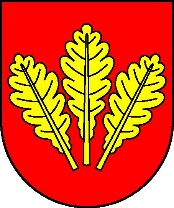       Mestský úrad, Trenčianska 45/41, 018 51  Nová DubnicaČíslo: OSO/2023		                                                                      Nová Dubnica, 06.12.2023Uznesenie  Mestského zastupiteľstva v Novej Dubnici zo dňa  6. decembra  20234.  Návrh na schválenie krátkodobého prekleňovacieho úveru na krytie výdavkov rozpočtuU z n e s e n i e  č. 105Mestské zastupiteľstvo na základe prerokovaného návrhus c h v a ľ u j e   Prijatie krátkodobého prekleňovacieho úveru na financovanie projektov zo zdrojov EU               vo výške 1 083 000,-- EUR od ČSOB, a.s. za nasledovných podmienok:Úroková sadzba:			1 M EURIBOR + marža 0,50 % p.a.Splatnosť:				29.12.2024Obdobie čerpania:			podľa dohodySplácanie istiny:		jednorazovo, do 5 pracovných dní po pripísaní NFP na účet mesta Nová Dubnica vedený v ČSOB.Dátum splatnosti úrokov:		posledný deň príslušného úrokového obdobiaPoplatok za vedenie účtu:		0 €Poplatk za predčasné splatenie: 	0 €Poplatok za nedočerpanie úveru: 	0 €Požadované zabezpečenie: 		nie je- vrátane ďalších podmienok uvedených v predloženej indikatívnej ponuke financovaniazo dňa 24.11.2023 ČSOB, a.s..Ing. Peter  Marušinec
             primátor	Za správnosť:Ing. Dana Šťastnávedúca organizačno-správneho oddelenia 